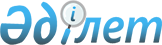 2017 жылға арналған басым ауыл шаруашылығы дақылдарының тiзбесін және басым дақылдар өндіруді субсидиялау арқылы өсімдік шаруашылығының шығымдылығын және өнім сапасын арттыруға, жанар-жағармай материалдары мен көктемгі егіс пен егін жинау жұмыстарын жүргізу үшін қажетті басқа да тауарлық-материалдық құндылықтардың құнын және ауыл шаруашылығы дақылдарын қорғалған топырақта өңдеп өсіру шығындарының құнын арзандатуға арналған субсидиялар нормаларын (1 гектарға және (немесе) 1 тоннаға) белгілеу туралыСолтүстік Қазақстан облысы әкімдігінің 2017 жылғы 13 шілдедегі № 274 қаулысы. Солтүстік Қазақстан облысының Әділет департаментінде 2017 жылғы 14 шілдеде № 4256 болып тіркелді
      "Басым дақылдар өндіруді субсидиялау арқылы өсімдік шаруашылығының шығымдылығын және өнім сапасын арттыруды, жанар-жағармай материалдарының және көктемгі егіс пен егін жинау жұмыстарын жүргізу үшін қажетті басқа да тауарлық-материалдық құндылықтардың құнын және ауыл шаруашылығы дақылдарын қорғалған топырақта өңдеп өсіру шығындарының құнын субсидиялау қағидаларын бекіту туралы" Қазақстан Республикасы Ауыл шаруашылығы министрінің міндетін атқарушының 2015 жылғы 27 ақпандағы № 4-3/177 бұйрығымен (Қазақстан Республикасының нормативтік құқықтық актілерін мемлекеттік тіркеу тізілімінде № 11094 болып тіркелді) бекітілген Басым дақылдар өндіруді субсидиялау арқылы өсімдік шаруашылығының шығымдылығын және өнім сапасын арттыруды, жанар-жағармай материалдарының және көктемгі егіс пен егін жинау жұмыстарын жүргізу үшін қажетті басқа да тауарлық-материалдық құндылықтардың құнын және ауыл шаруашылығы дақылдарын қорғалған топырақта өңдеп өсіру шығындарының құнын субсидиялау қағидаларының 3-тармағына, "Құқықтық актілер туралы" Қазақстан Республикасының 2016 жылғы 6 сәуірдегі Заңының 27-бабына сәйкес Солтүстік Қазақстан облысының әкімдігі ҚАУЛЫ ЕТЕДІ:
      1. Мыналар:
      осы қаулыға 1-қосымшаға сәйкес басым ауыл шаруашылығы дақылдарының тізбесі;
      осы қаулыға 2-қосымшаға сәйкес басым дақылдар өндіруді субсидиялау арқылы өсімдік шаруашылығының шығымдылығын және өнім сапасын арттыруға, жанар-жағармай материалдары мен көктемгі егіс пен егін жинау жұмыстарын жүргізу үшін қажетті басқа да тауарлық-материалдық құндылықтардың құнын және ауыл шаруашылығы дақылдарын қорғалған топырақта өңдеп өсіру шығындарының құнын арзандатуға арналған субсидиялар нормалары (1 гектарға және (немесе) 1 тоннаға) бекітілсін. 
      2. "Басым ауыл шаруашылығы дақылдарының тізбесін және басым дақылдар өндіруді субсидиялау жолымен өсімдік шаруашылығы өнімінің өнімділігі мен сапасын арттыруға, жанар-жағармай материалдары мен көктемгі егіс және егін жинау жұмыстарын жүргізу үшін қажетті басқа да тауарлық-материалдық құндылықтардың құнын және ауыл шаруашылығы дақылдарын қорғалған топырақта өңдеп өсіру шығындарының құнын арзандатуға арналған субсидиялар нормаларын (1 гектарға және (немесе) 1 тоннаға) бекіту туралы" Солтүстік Қазақстан облысы әкімдігінің 2016 жылғы 18 тамыздағы № 312 қаулысының (2016 жылғы 5 қыркүйекте "Әділет" Қазақстан Республикасының нормативтік құқықтық актілерінің ақпараттық-құқықтық жүйесінде жарияланды, Нормативтік құқықтық актілерді мемлекеттік тіркеу тізілімінде № 3866 болып тіркелді) күші жойылды деп танылсын. 
      3. Осы қаулының орындалуын бақылау "Солтүстік Қазақстан облысы әкімдігінің ауыл шаруашылығы басқармасы" коммуналдық мемлекеттік мекемесіне жүктелсін.
      4. Осы қаулы алғашқы ресми жарияланған күнінен бастап қолданысқа енгізіледі және 2017 жылғы 21 ақпаннан бастап туындаған құқықтық қатынастарға таралады.  Басым ауыл шаруашылығы дақылдарының тізбесі Басым дақылдар өндіруді субсидиялау жолымен өсімдік шаруашылығы өнімінің өнімділігі мен сапасын арттыруға, жанар-жағармай материалдары мен көктемгі егіс және егін жинау жұмыстарын жүргізу үшін қажетті басқа да тауарлық-материалдық құндылықтардың құнын және ауыл шаруашылығы дақылдарын қорғалған топырақта өңдеп өсіру шығындарының құнын арзандатуға арналған субсидиялар нормалары (1 гектарға және (немесе) 1 тоннаға)
      Кестенің жалғасы
					© 2012. Қазақстан Республикасы Әділет министрлігінің «Қазақстан Республикасының Заңнама және құқықтық ақпарат институты» ШЖҚ РМК
				
      Солтүстік Қазақстан облысының

      Әкімі

Қ. Ақсақалов
Солтүстік Қазақстан облысы әкімдігінің 2017 жылғы 13 шілдедегі № 274 қаулысына 1-қосымша
Басым ауыл шаруашылығы дақылдарының атауы
Майлы дақылдар:
Рапс
Күнбағыс
Зығыр
Қыша
Арыш 
Қытайбұршақ
Жемшөптік дақылдар:
Егістікте және (немесе) шабындық және жайылымдық алқаптарды шалғындандыру және (немесе) түпкілікті жақсарту үшін себілген бірінші жылы өсіп жатқан көп жылдық бұршақты шөптер 
Егістікте және (немесе) шабындық және жайылымдық алқаптарды шалғындандыру және (немесе) түпкілікті жақсарту үшін себілген бірінші жылы өсіп жатқан басқа көп жылдық шөптер
Бiржылдық шөптер (дәнді масақты дақылдарды қоспағанда) 
Сүрлемдік жүгері 
Сүрлемдік күнбағыс
Қант қызылшасыСолтүстік Қазақстан облысы әкімдігінің 2017 жылғы 13 шілдедегі № 274 қаулысына 2-қосымша
№ р/с
Аудан, қала атауы
Өңдеуші кәсіпорынға өңдеуге өткізілген майлы дақылдар (1 тоннаға арналған субсидиялар нормативі)
Өңдеуші кәсіпорынға өңдеуге өткізілген майлы дақылдар (1 тоннаға арналған субсидиялар нормативі)
Өңдеуші кәсіпорынға өңдеуге өткізілген майлы дақылдар (1 тоннаға арналған субсидиялар нормативі)
Өңдеуші кәсіпорынға өңдеуге өткізілген майлы дақылдар (1 тоннаға арналған субсидиялар нормативі)
Өңдеуші кәсіпорынға өңдеуге өткізілген майлы дақылдар (1 тоннаға арналған субсидиялар нормативі)
№ р/с
Аудан, қала атауы
рапс
күнбағыс
зығыр
қыша
арыш, қытайбұршақ
1
Айыртау
7500
7500
7500
7500
7500
2
Ақжар
7500
7500
7500
7500
7500
3
Аққайың
7500
7500
7500
7500
7500
4
Есіл
7500
7500
7500
7500
7500
5
Жамбыл
7500
7500
7500
7500
7500
6
Мағжан Жұмабаев 
7500
7500
7500
7500
7500
7
Қызылжар
7500
7500
7500
7500
7500
8
Мамлют
7500
7500
7500
7500
7500
9
Ғабит Мүсірепов атындағы 
7500
7500
7500
7500
7500
10
Тайынша
7500
7500
7500
7500
7500
11
Тимирязев
7500
7500
7500
7500
7500
12
Уәлиханов
7500
7500
7500
7500
7500
13
Шал ақын
7500
7500
7500
7500
7500
14
Петропавл 
7500
7500
7500
7500
7500
Жемшөптік дақылдар (1 тоннаға арналған субсидиялар нормативі)
Жемшөптік дақылдар (1 тоннаға арналған субсидиялар нормативі)
Жемшөптік дақылдар (1 тоннаға арналған субсидиялар нормативі)
Жемшөптік дақылдар (1 тоннаға арналған субсидиялар нормативі)
Қант зауытына өңдеуге өткізілген қант қызылшасы

(1 тоннаға арналған субсидиялар нормативі, теңге)
бірінші жылы өсіп жатқан көп жылдық бұршақты шөптер
бірінші жылы өсіп жатқан басқа көп жылдық шөптер
бiржылдық шөптер (дәнді масақты дақылдарды қоспағанда)
сүрлемдік жүгері мен күнбағыс
Қант зауытына өңдеуге өткізілген қант қызылшасы

(1 тоннаға арналған субсидиялар нормативі, теңге)
4000
4000
2000
10000
5000
4000
4000
2000
10000
5000
4000
4000
2000
10000
5000
4000
4000
2000
10000
5000
4000
4000
2000
10000
5000
4000
4000
2000
10000
5000
4000
4000
2000
10000
5000
4000
4000
2000
10000
5000
4000
4000
2000
10000
5000
4000
4000
2000
10000
5000
4000
4000
2000
10000
5000
4000
4000
2000
10000
5000
4000
4000
2000
10000
5000
4000
4000
2000
10000
5000